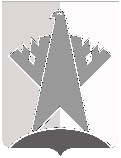 ДУМА СУРГУТСКОГО РАЙОНАХанты-Мансийского автономного округа - ЮгрыРЕШЕНИЕ«26» ноября 2018 года                                                                                                               № 559     г. СургутВ соответствии с Федеральным законом от 03 августа 2018 года № 340-ФЗ «О внесении изменений в Градостроительный кодекс Российской Федерации и отдельные законодательные акты Российской Федерации», Уставом Сургутского районаДума Сургутского района решила:1. Внести в решение Думы Сургутского района от 15 июня 2018 года 
№ 477 «Об утверждении Положения о департаменте строительства и земельных отношений администрации Сургутского района» следующие изменения:1) в пункте 11 раздела 1 приложения к решению цифры «628416» заменить цифрами «628401», слова «ул. Бажова, д. 16» заменить словами «ул. Мелик-Карамова, д. 37/1»;2) в подпункте 35 пункта 1 раздела 3 приложения к решению слова «, капитального ремонта» исключить;3) пункт 1 раздела 3 приложения к решению дополнить подпунктами 36 - 38  следующего содержания:«36) подготавливает и направляет уведомления о соответствии (несоответствии) указанных в уведомлении о планируемом строительстве параметров объекта индивидуального жилищного строительства или садового дома установленным параметрам и допустимости (недопустимости) размещения объекта индивидуального жилищного строительства или садового дома на земельных участках, расположенных на межселенной территории Сургутского района, п. Банный, 
д. Юган;37) подготавливает и направляет уведомления о соответствии или несоответствии построенных или реконструированных объекта индивидуального жилищного строительства или садового дома требованиям законодательства о градостроительной деятельности на земельных участках, расположенных на межселенной территории Сургутского района, п. Банный, д. Юган; 38) обеспечивает принятие решения о сносе самовольной постройки, решения о сносе самовольной постройки или ее приведении в соответствие с предельными параметрами разрешенного строительства, реконструкции объектов капитального строительства, установленными правилами землепользования и застройки, документацией по планировке территории, или обязательными требованиями к параметрам объектов капитального строительства, установленными Градостроительным кодексом Российской Федерации, другими федеральными законами (далее - приведение в соответствие с установленными требованиями), в случаях, предусмотренных гражданским законодательством, осуществление сноса самовольной постройки или ее приведения в соответствие с установленными требованиями в случаях, предусмотренных Градостроительным кодексом Российской Федерации на межселенной территории Сургутского района, п. Банный, д. Юган.».Председатель ДумыСургутского района                                                                               А.П. СименякО внесении изменений в решение Думы Сургутского района от 15 июня 2018 года № 477 «Об утверждении Положения о департаменте строительства и земельных отношений администрации Сургутского района»